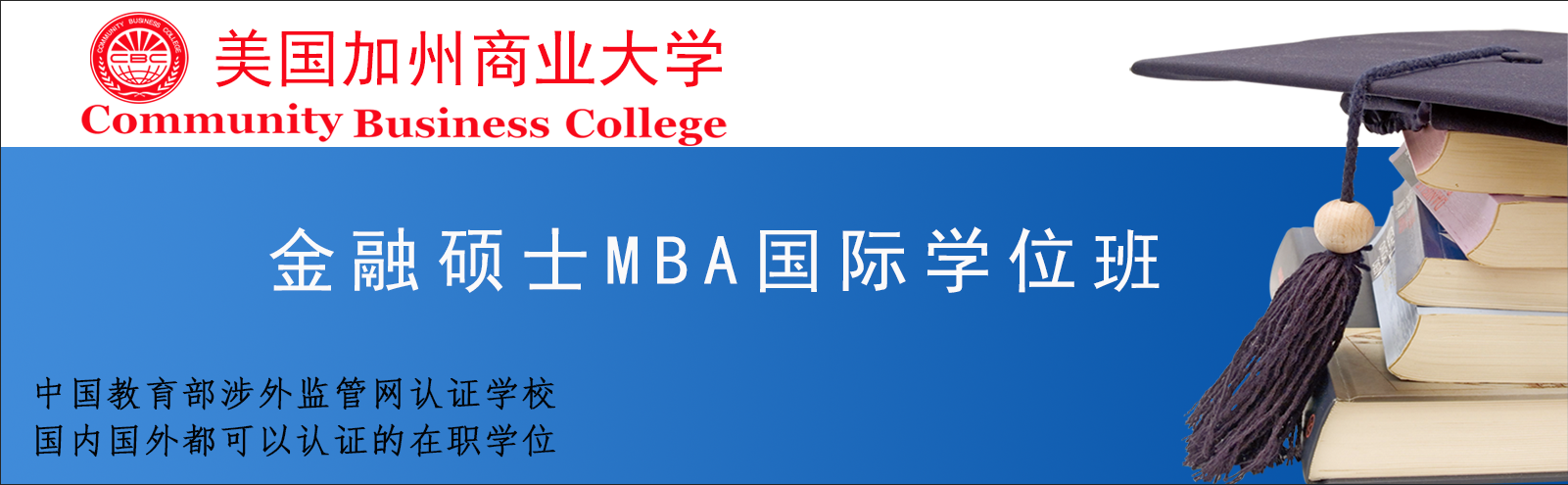 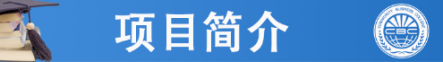 美国加州商业大学（中国教育部涉外监管网认http://www.jsj.edu.cn/news/1/170.shtml查询Community Business College(Modesto)，中文名：美国加州商业大学，简称美国CBC大学）国际金融MBA硕士国际学位班是北大、美国加州商业大学联手斯坦福大学商学院、哈佛大学、剑桥大学、伯克利大学等5家世界知名商学院历经7年研究和探索，特别为中国企业家量身打造集理论学习、战略制定、创新变革、卓越执行等系列高端企业领袖核心管理课程。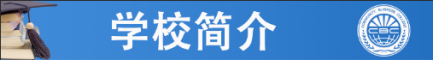 Community Business College (中文名：美国加州商业大学，简称美国CBC大学)，始建于1996年，地处美国加州硅谷中心，为中国教育部认可并侧重于商业与科技、金融以及人工智能、区块链科技等多领域集本科、硕士、博士于一体的高级学府。学校周围环绕诸多世界顶尖的软件、半导体、生物医学、金融领域的科技公司，如苹果、谷歌、square、思科、特斯拉等。美国加州商业大学教授团队来源于哈佛大学(Harvard University)、斯坦福大学(Stanford University)、加州大学巴克利分校、加州州立大学等世界一流教授带领教学。特殊的地理位置以及浓郁的硅谷式创业氛围和极度开放的创新环境，让学校的教学使命甚至教学方式都带上硅谷浓厚的高创新性以及追求学以致用的风格。学校既宗旨于为学生在快节奏的商业社会带来知识沉淀和能力发展，也强调培养学生对商业和科技奇点的精准判断力，以及对行业机会的敏锐把握能力。连接社会，传播商业科技金融的正向价值是美国加州商业大学的社会属性与社会责任。学校既与硅谷成功的企业家、投资家、科技极客们进行学术与商业的双向交流，也通过与美国劳工部、国防部的一系列项目，致力于帮助美国社会各阶层寻找进入科技商业金融领域的大门。学校连接社会，社会成就学校。美国加州商业大学不仅是不同社会族群的连接者，更致力于成为更优商业社会的推动者与塑造者，努力培养一批又一批中美以及亚洲企业领袖与未来金融投资家、全球区块链行业先驱。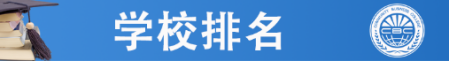 全美商业战略咨询专业排名第21位全美计算机工程学专业排名第28位全美工商管理专业排名第36位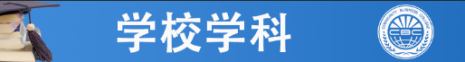 美国加州商业大学提供基于工商管理、国际金融、计算机工程以及先进科学技术交叉领域的博士、研究生和本科专业。课程侧重于六个核心领域的研究：跨界、时代、科技、金融、管理和创造性。美国加州商业大学的教育模式不仅为学生提供了一个坚实的知识基础，同时创造了非同寻常的深度、自我塑造机会以及与课程相关的独特个人体验。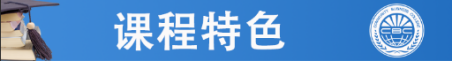 该项目是国内首个以为"大金融"为理念，倡导财政、金融、商业三界融合的金融项目。融师、融智、融天下，锻造金融菁英教育，把握金融政策脉搏。精准服务于国家战略，直接为上海国际金融中心建设输送最高端的人才。突出金融、管理、创新的融合，历史性的区别于普通商学院开办的MBA。具有以下四大特色：专：最专业的金融MBA顶级的金融师资，全新的课程设置，打造国内最专业金融MBA项目。新：最前沿的主题分享国内首创的创新创业主题课程：创新实践主题课;前沿理论主题课;金融运作主题课。融：最便捷的融资平台依托230家金融机构，汇集千万投资基金，使项目成为优势资本和潜力项目的对接平台。和：最佳本土化和国际化结合本土人才国家化，国际人才本土化。跨国学习与游学相互结合，访学哈佛大学，斯坦福大学、伯克利大学、剑桥大学、巴黎大学、东京大学等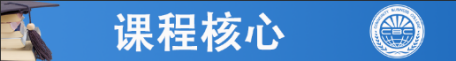 1、云集权威、大师名家中央政治局集体学习授课专家、学者型官员、国内外著名专家学者及诸多实战专家组成的核心师资团队亲自授课。2、重新定义 着眼未来着眼区块链、新经济、新金融、新外交、新政治、新技术、新能源定义未来3、精英智慧 凝聚力量全球八大顶级名校教授强强联手、优势互补，拓展视野先锋、精英荟萃、智慧碰撞4、交融整合 颠覆创新跨学科整合、突破金融管理局限，交融创新，激发金融行业颠覆式思想5、融贯中西 广纳新知贯通亚洲、北美、欧洲，了然天下格局，融会贯通、广纳新知6、明道全球 对话世界 融合高端企业参访、顶级企业家切磋，对话世界、决策中国7、落地转化 超越自我注重理论的落地与向现实的转化。助力自我提升，实现自我超越8、汇聚典范 强强联手汇集行业领袖，凝聚领军典范，筑建最具有影响力与号召力的校友平台激发理念 思维变革学习跨度24个月，同窗精英思想激荡，闭门论道激发创新思维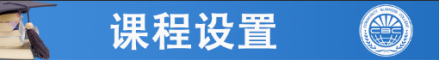 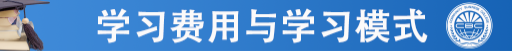 RMB 29.8万/人1、学习方式：以课堂教学为主，系统理论学习、案例分析与专题讲座相结合2、学习时间：学制2年，周末授课，每月1-2 次课程3、上课地点：以北京，上海上课为主。学费包括：1、美国加州商业大学国际金融MBA国际学位学习费用以及国际学习费用：美国12天游学、世界500强考察费、同声翻译费、教学费用、美国、英国、法国顶级名校国际金融领袖高级研修学习费用、中国国内企业参访费用2、中国高校研修课程研修费用、中国国内教学费、教材讲义费、网络课程费等。3、美国加州商业大学国际金融MBA硕士学位学费。4、国际企业领袖俱乐部（美国）的终身会费。费用不包括：1、国内外交通、膳宿、研讨会、游学考察活动费。2、国内外贵族私人派对和贵族运动等费用。3、美国硅谷-法国巴黎-上海国际经济论坛的会务费用。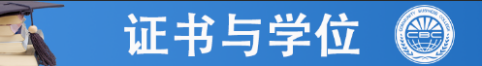 1、按照美国加州商业大学规定，学员在完成中国高校所有既定的研修课程后，结业证书以及研修学分将得到美国加州商业大学的认可。2、学员参加美国加州商业大学组织的全球游学学习计划，将分别获得哈佛大学、斯坦福大学、剑桥大学颁发的《未来金融领袖高级研修班》结业证书。结业证书以及研修学分将得到美国加州商业大学的认可。3、完成美国加州商业大学所有既定国内和国际金融MBA课程后，将获得美国加州商业大学颁发的《美国加州商业大学国际金融MBA学位》证书（国际认证）。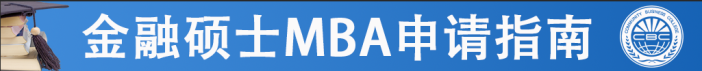 申请人向美国加州商业大学北京学习中心提交入学申请表、身份证及最高学历毕业证/学位证书复印件、公司简介各一份；个人2寸证件照4张；名片2张；美国加州商业大学北京学习中心审核申请资料，审核合格发录取通知书；申请人收到录取通知书后，在规定时间内缴纳学费，并办理入学相关手续。联系方式电话：400-086-8596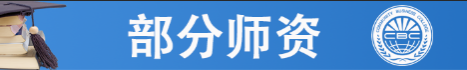 |国内核心师资 曹和平，教授、博士生导师，著名经济学家，北京大学数字中国研究院副院长，中国多家集团公司上市公司独立董事周汉民，教授，现任全国政协常委、民建中央副主席、上海市政协副主席、上海市社会主义学院院长巴曙松，教授、博士生导师，著名经济学家，国务院发展研究中心金融研究所副所长，研究员，博士生导师魏建国，曾任中国商务部副部长，现任中国国际经济交流中心副理事长兼秘书长孙祁祥，教授，前任北京大学经济学院院长，风险管理与保险学博士生导师，兼任北京大学金融与证券研究中心副主任。陈东敏，教授：北京大学创新学院院长，曾担任北京大学产业技术研究院院长、北京大学科技开发部部长，曾在美国哈佛大学Rowland研究院任量子器件物理研究室主任十五年，前沿交叉学科研究院教授、美国硅谷4-D-S公司的首席科学家，核心技术发明人，博士生导师。朱嘉伟，火币网首席运营官。赵长鹏，币安CEO，比捷科技CEO。张建国，量子比特币QBTC创始人，中国区块链创投联盟主席、大象矿机创始人。蔡文胜，知名投资人，美图秀秀董事长、隆领资本创始人。高西庆，教授： 清华大学法学院教授、原证监会中国证券监督管理委员会副主席、原中国投资有限责任公司党委副书记、副董事长、总经理兼首席投资官。陈志武，教授：经济学家，北京大学经济学院特聘教授，耶鲁大学金融经济学教授。宋   敏，教授：经济学家、北京大学经济学院教授、金融系主任，曾荣登2002年世界500名顶尖经济学家的排名榜。张亚光，教授：现任北京大学经济学院副院长、党委委员，博士生导师，北京大学人文社会科学研究院工作委员会委员。邢春晓，教授：中国电子学会区块链专委会副主任委员、清华大学教授。尹   浩，教授：中国电子学会区块链专委会副主任委员清华大学教授。蔡维德，教授： 北京航空航天大学数字社会与区块链实验室主任。清华大学长江讲座教授、美国亚利桑那州立大学终身荣誉教授、英国伦敦大学学院 (UCL) 区块链研究中心科学顾问等职务。 |海外核心师资 Eric Tao，美国加州商业大学校长，加州大学蒙特利湾分校杰出终身教授、工程学院院长Nicholas Hope,美国著名经济学家，斯坦福大学国际发展中心主任，中国政府国家智库美国专家，美国加州商业大学特聘教授Matthew Le Merle,美国著名金融家，斯坦福大学特聘教授、世界最大超级天使投资公司创始人、美国著名投资战略顾问、Keiretsu Capital创始人，美国加州商业大学特聘教授Franklin Urteaga,美国前总统克林顿、奥巴马总统科技创新顾问，斯坦福大学客座教授，美国加州商业大学特聘教授Martha Olner，美国著名经济学家，加州大学伯克利分校经济学院院长，美国加州商业大学特聘教授Gregory Blanc,美国著名金融家，加州大学伯克利分校哈斯商学院著名教授，美国加州商业大学特聘教授Garth Saloner,斯坦福大学商学院院长，美国加州商业大学特聘教授，一直担任多家世界知名公司战略顾问Rosemary Coates,美国白宫咨询顾问，加州大学伯克利分校教授，斯坦福大学特聘教授，美国加州商业大学特聘教授Greg Stoller,哈佛大学教授，波士顿大学知名教授,美国加州商业大学特聘教授Robert.Fal,教授，英国著名科学家、剑桥大学著名教授Jean-Philippe，法国巴黎高等商学院著名教授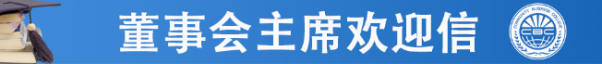 亲爱的同学：我很高兴地欢迎你来到美国加州商业大学。我很荣幸与你分享这段新的旅程 。美国加州商业大学秉持大学使命，通过独特的、高度接触的学习方式，激发个人转型，帮助学生实现专业领域的卓越。作为美国加州商业大学的学生，你将在课堂上与教授的真实交往中丰富对话和学习活动，从而体验这种转变。在这个过程中，你会发现解决问题的新途径，因为你会接受来自不同教授和学生群体的众多想法。你在学习旅途中获得的技能和工具将使你准备好迎接所选专业的现实挑战。作为校董会主席，我的目标是确保一个安全和包容的环境，让你最大限度地发挥你的个人和专业潜力。我将作为你的倡导者，同时确保遵守校园政策，并将你与适当的资源连接起来，从而实现你的成功。此外，我还与美国加州商业大学的其他成员合作，开发以学生为中心的课程和活动，以提高你的大学总体体验。当然，你在校学习的过程中，你的承诺，以及对个人和学术卓越的追求，将会受到挑战。同时，这些挑战也将成为个人和职业发展的巨大机遇。我鼓励你利用美国加州商业大学的所有资源来帮助你一路走来。美国加州商业大学毕业生将继续以快乐的生活、学习方式影响你的个人、你的家庭，以及社会和组织。我期待在你拥抱这个惊喜不断的旅程中，实现你的学术和个人成功！你最忠诚的Eric Tao美国加州商业大学校董会主席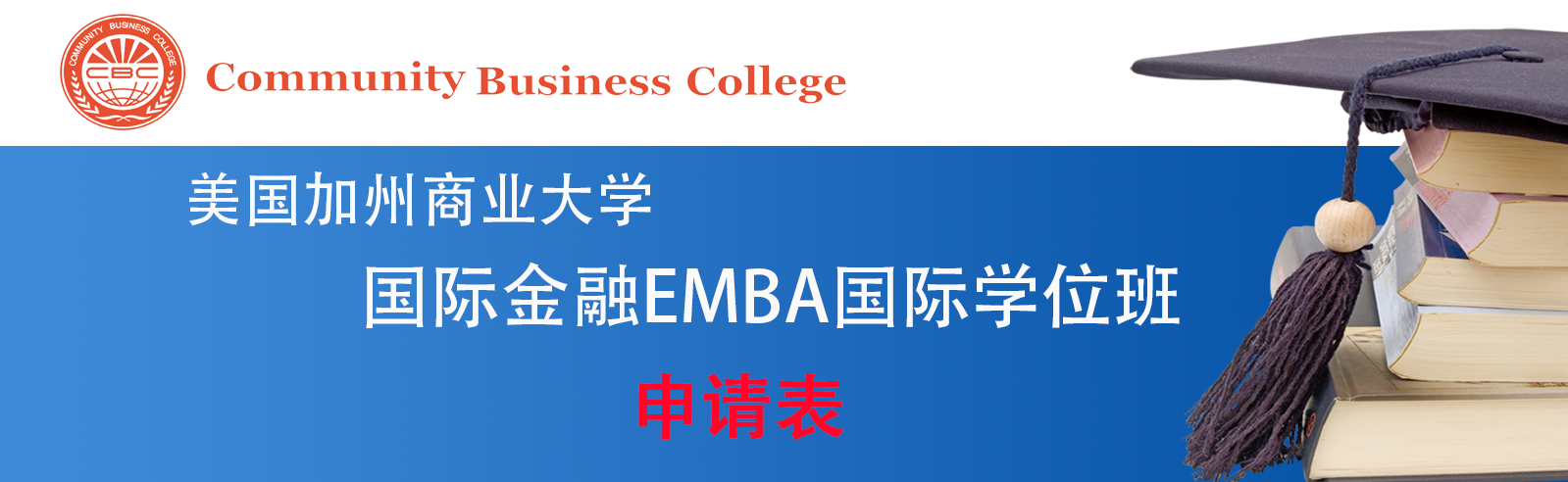 申请方向：2019年  第  期 Ⅰ. 个人基本信息姓    名                             性    别        出生年月           姓    名（英文姓名）                  护照号码                          身份证号                                                                国    籍（包括港澳台地区）                      民     族               婚姻状况           □已婚        □ 单身  政治面貌     籍贯          省（自治区/直辖市）                   市（县）通信地址_                                                               手    机__           _____    电子信箱（必填、准确）____                请您指定一位紧急            （先生）   电话/手机                        您的子女信息：姓名             性别            出生年月                 公司名称（中文）_        ____________________                           公司英文名称（美国、欧洲签证邀请函用）                                  公司主要经营范围                                                        公司总资产                 年度销售额              管理工作经验        年职    位___ _______        员工人数               __单位类型            Ⅱ. 个人爱好您体育运动爱好□高尔夫球  □网球   □保龄球  □乒乓球  □篮球  □足球  □排球   □极限运动□其他，请注明                                                              您的饮茶爱好□红茶  □绿茶  □花茶  □保健茶  □水果茶  □普洱茶  □巴黎水 □气泡水 □其他，请注明（如茶叶原产地）                                              您的饮酒爱好□白酒  □啤酒  □红葡萄酒  □白葡萄酒  □洋酒    □其他，请注明（如品牌）                                                    您的烟草爱好□国产卷烟  □进口卷烟  □雪茄   □其他，请注明（如品牌）                                                    您的饮食爱好□甜点  □咸味  □麻辣  □清淡  □其他，请注明（如菜系、忌口）                                              您的艺术爱好□古董艺术品  □现代艺术品  □油画  □书法 □山水画  □艺术收藏  □汽车收藏  □音乐会  □歌剧   □舞台剧，□其他，请注明                                 Ⅲ.教育背景（请在下面的空格中填写您所接受的教育背景，只填写您的最高学历）Ⅳ.工作背景（最近5年内的工作情况）Ⅴ.个人论述以下问题是为了帮助我们和学籍委员会更好地了解您的学术水平、工作能力、工作业绩等，请简要回答，如文字较多，请另附纸。（答案无对错，最好详细而有创意）您为什么要读金融EMBA国际学位班?您认为自己有哪些突出的强项及弱项？您认为作为一个成功的企业家，应该具备哪些基本素质？您在目前及以前所从事的工作中取得过什么样的较为突出的成绩？您所遇到过的最具挑战性的管理难题是什么？您是怎样解决它的？Ⅵ.推荐人请您提供一位推荐人的信息（如有，请提供；或者由美国CBC大学引荐国内教授作为您的推荐人），推荐人也可以是其他权威人士或者同学、朋友等。◆推荐人（推荐信附后）姓名_______________                    电子邮件                         单位_____________________________       部门_____________________________职务_____________________________       手机_____________________________备注：我们将在学习期间为国际金融EMBA学员们组织丰富多彩的交流活动，请您务必告诉我们您的个人爱好，我们将尽我所能为您提供最贴心的私人订制服务。请您再次仔细核对报名资料是否齐全：1、□ 国际EMBA学位班申请表2、□ 身份证复印件或者护照复印件(或者扫描件)3、□ 学历、学位证书复印件（如有，请提供）4、□ 名片扫描件或者照片（如有，请提供）5、□ 二寸白底证件照（5X5cm）（电子版）为方便顺利通过申请，以上五项请您尽早提供(个别资料没有提供，如果需要，美国CBC大学中国代表处将为您提供必要的帮助。)第一模块 新兴产业投资战略第一模块 新兴产业投资战略高端制造※中国制造2025战略解析※中国高端制造的发展现状与弯道超车案例※中国传统制造业升级的路径与成功案例※中国高端制造细分行业的投资机会大数据产业投资※大数据与互联网时代的营销创新※云计算与工业互联网※大数据与云计算的投资机会※量子通讯与量子计算智能投资※多样化纳米材料与多功能碳材料※光催化与环保材料※3D打印与可记忆材料※锂电池与动能储藏※车联网与智能交通医疗生物产业投资※生物产业发展规划分析※中药标准化行动计划分析※医院战略投资决策※医院融资决策分析与融资模式※医院法人治第二模块 私募股权投融资第二模块 私募股权投融资私募股权投资与政策环境※全球经济政策和私募股权投资行业分析※经济、金融形势对私募投资的影响※国际社会对私募的立法与监管取向※中国政策法律框架下的私募操作方略※创业投资（产业投资、风险投资）※海外创投业及私募的发展经验※国内创投业发展经验与面临的挑战私募基金组织形式※私募股权投资基金概述※私募股权基金组织形式※私募股权基金制度优势※被投项目企业的治理架构※被投项目企业商业模式优化※被投项目企业融资后的管理※被投企业的成长辅导与再融资第三模块 资本运营第三模块 资本运营企业资本运营实务分析※企业多元化投融资分析与决策※多渠道融资实践※企业战略并购与重组※新三板挂牌操作实务与上市相关的企业资本运作※股权激励与股东价值管理※企业国内外上市战略选择与操作※企业上市前的税务筹划与法律风险防范※公司治理及商业模式创新第四模块 互联网金融第四模块 互联网金融互联网金融格局※传统金融机构与非金融机构※中国金融业的改革与创新※互联网金融对传统金融市场的影响※互联网金融发展与趋势互联网金融模式解析※传统业务在互联网营销模式中的应用※中小微企业对第三方支付机构的需求※电商平台金融的应用※P2P网络借贷的发展趋势第五模块 期货市场第五模块 期货市场期货市场的定位※价格发现、风险管理、资产配置※大宗商品与经济预测※期货在资本市场、金融体系中的地位和作用※金融衍生品与金融危机的形成、征兆与防范※国际重大风险事件与金融监管体制演变金融期货解析※金融期货的种类：证券、债券、外汇※大宗商品与证券市场、股指期货的关联性※股指期货特点及交易策略与技巧※国债期货特点及交易策略与技巧※外汇期货特点及上市前景展望第六模块 商业模式设计与创新第六模块 商业模式设计与创新商业模式创新与变革※商业模式体系建立※商业模式与行业发展层级※商业模式与企业定位※商业模式与竞争战略※商业模式的评价标准与体系建立※商业模式盈利预测※商业模式赢利支撑※资本市场的商业模式偏好 ※商业模式的财税保障战略商业模式与企业核心竞争力※互联网时代背景的下商业模式创新※商业模式的优化与实施※跟进、独创产品、专业化商业模式※不同行业商业模式研究与对比※模式变革的内部风险与管控※商业模式与公司制度※商业模式设计的理念※商业模式与企业制度设计※构建商业模式下的管理制度要点学校或教育机构名称起止日期专业学位/证书学习模式单位名称起止日期部门职务